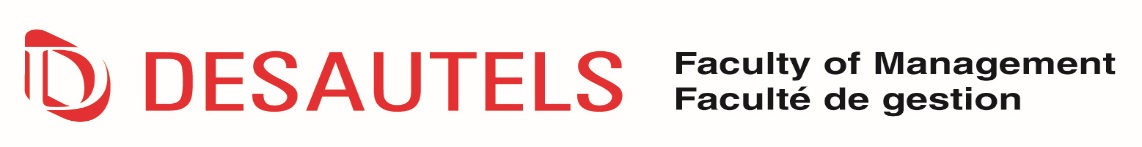     Samuel Bronfman Building		     Pavillon Samuel Bronfman		        514-398-4000    1001 Sherbrooke Street West	                   1001, rue Sherbrooke Ouest		       514-398-3876    Montréal, QC  H3A 1G5  Canada	                   Montréal, QC  H3A 1G5  Canada  	     www.mcgill.ca/management                                   DATE	«honorific» «firstname» «lastname»«address»  «postalcode»Dear «honorific» «lastname»:On behalf of McGill University, I am pleased to offer you a renewal of your appointment as a [part-time/ full-time] Casual Research Assistant in the Desautels Faculty of Management.  The purpose of this letter is to confirm the details of your appointment.Duration Your appointment will begin on [START DATE] and end on [END DATE], at which time your appointment shall end without further notice.  This definite term appointment is not subject to renewal. The University reserves its right to terminate your employment at any time during the course of your appointment. The termination of your employment will be in accordance with the provisions of the collective agreement, which can be found at http://www.mcgill.ca/hr/labour-relations/collective-agreements.SalaryYour initial salary will be [SALARY] per hour.  In addition, a 4.0% vacation indemnity and a 3.2% statutory holiday indemnity will be added to your hourly rate.Your working hours, location of work, and duties will remain the same as those of your previous appointment.We hope that you will accept this offer. To do so, please sign below and return a copy of this letter to [PERSON]. This offer shall remain open until [DATE]. Please do not hesitate to contact the undersigned should you need any additional information or clarification.Yours sincerely,[Professor's Name]					[Principal Investigator][TITLE]							FUND No:  __________________cc:	Yvonne Ng, HR AdvisorPlease sign below to indicate your acceptance of the terms and conditions of this offer.I, [FIRSTNAME] [LASTNAME], accept the terms and conditions of this offer, and I have signed on the 	           of                 , 201    .Signature _____________________________________________________.